Kraków, dnia 28 listopada 2023 r.Do wszystkich potencjalnych Wykonawcówdot. postępowania prowadzonego w trybie procedury ogłoszenia zaproszenia do składania ofert w oparciu o art. 11 ust. 5 pkt 1 ustawy z dnia 11 września 2019 r. – Prawo zamówień publicznych (t. j. Dz. U. 2023 poz. 1605 ze zm.) oraz ustawy z dnia 23 kwietnia 1964 r. – Kodeks cywilny (t. j. Dz. U. 2023 poz. 1610 ze zm.) na wyłonienie Wykonawcy w zakresie dostawy zintegrowanego systemu frakcjonowania do profilowania polisomów dla Wydziału Biochemii, Biofizyki i Biotechnologii UJ w Krakowie (30-387) przy ul. Gronostajowej 7PYTANIA I ODPOWIEDZI DO ZAPROSZENIA DO SKŁADANIA OFERTSzanowni Państwo,Informujemy, iż Zamawiający przedstawia poniżej treść pytań i udzielonych odpowiedzi do treści Zaproszenia do składania ofert, które wpłynęły do Zamawiającego w dniu 27 listopada 2023 r.: Pytanie nr 1:Czy byłoby możliwe zaoferowanie ceny instrumentu i zrealizowanie całego możliwego zamówienia w EUR? Oferowanie w złotówkach będzie skutkować wyższą oferowaną ceną ze względu na konieczność uwzględnienia zmienności kursów złotego oraz kosztów transferu ze złotego na euro.Odpowiedź nr 1:Zamawiający informuje, że dopuszcza możliwość rozliczenia się przez Strony w walucie EUR (euro) z tytułu wykonania dostawy zintegrowanego systemu frakcjonowania do profilowania polisomów dla Wydziału Biochemii, Biofizyki i Biotechnologii UJ w Krakowie.Pytanie nr 2:Proszę określić, który rotor mają Państwo na myśli, czy Surespin 630/17 czy Surespin 630/36 ?Odpowiedź nr 2:Zamawiający informuje, że chodzi o rotor Surespin 630/17.Pytanie nr 3:W pkt 7 Zaproszenia do składania oferty jest napisane, że w tytule e-maila powinno znaleźć się zdanie: Oferta na wyłonienie Wykonawcy w zakresie dostawy złożonego systemu frakcjonowania do profilowania polisomów dla Wydziału Biochemii, Biofizyki i Biotechnologii UJ, nr sprawy 80.272.387.2023. Czy macie Państwo na myśli temat wiadomości e-mail? To dość długo jak na ten temat, ale jest to możliwe.Odpowiedź nr 3:Zamawiający potwierdza, że mail ze składaną ofertą Wykonawcy powinien być zatytułowany: „Oferta na wyłonienie Wykonawcy w zakresie dostawy zintegrowanego systemu frakcjonowania do profilowania polisomów dla Wydziału Biochemii, Biofizyki i Biotechnologii UJ., nr sprawy 80.272.387.2023”.Pytanie nr 4:Czy można podać jedną cenę dla całego systemu? Zwykle nie oferujemy dodatkowej ceny za jednostkę sterującą (PC), jeśli dostarczamy kompletny system. Nie jest jasne, czy cena jednostki sterującej powinna być oferowana tylko osobno i/lub także razem z kompletnym systemem. Zapisy pkt 1) i 2) Formularza oferty nie są jasne. Jego pkt 1) wymaga podania ceny „całości przedmiotu zamówienia”. Proszę o wyjaśnienie. Preferujemy oferowanie jednej ceny za cały system.Odpowiedź nr 4:Zamawiający zmieni formularz oferty w tym zakresie.Pytanie nr 5:Prosimy o wyjaśnienie, co powinniśmy wypełnić w art. 10 załącznika 1. Instrument sprzedajemy bez podatku VAT jako dostawę wewnątrzwspólnotową, klient sam ma obowiązek zadeklarować nabycie 
:”?????????????????????????????????????????????????????????????/we (art. 200 Dyrektywy VAT UE 2006). Dzięki temu nie musimy znać wszystkich przepisów dotyczących podatku VAT w poszczególnych krajach UE i możemy sprzedawać bez podatku VAT. Klient jest odpowiedzialny za przestrzeganie odpowiednich przepisów podatkowych obowiązujących w danym kraju.Odpowiedź nr 5:Zamawiający informuje, iż z punktu widzenia Uniwersytetu Jagiellońskiego w Krakowie niniejsza dostawa wykona przez Wykonawcę zagranicznego – mającego siedzibę w państwie członkowskim UE stanowi wewnątrzwspólnotowe nabycie towarów w rozumieniu art. 9 ust. 1 ustawy z dnia 11 marca 2004 r. o podatku od towarów i usług – t. j. Dz. U. 2023 poz. 1570 ze zm.), gdzie podatnikiem VAT w myśl art. 17 ust. 1 pkt 5) ww. ustawy jest Zamawiający. Zatem zagraniczny Wykonawca w pkt 1) Formularza oferty podaje jedynie cenę netto oraz wypełnia pkt 10) Formularza oferty w następujący sposób: „Oświadczamy, że wybór oferty: będzie prowadził do powstania u zamawiającego obowiązku podatkowego zgodnie z przepisami o podatku od towarów i usług. Powyższy obowiązek podatkowy będzie dotyczył dostawy zintegrowanego systemu frakcjonowania do profilowania polisomów dla Wydziału Biochemii, Biofizyki i Biotechnologii UJ w Krakowie.(wpisać nazwę /rodzaj towaru lub usługi, które będą prowadziły do powstania u zamawiającego obowiązku podatkowego zgodnie z przepisami o podatku od towarów i usług) objętych przedmiotem zamówienia”.Pytanie nr 6:Czy na tym etapie oferty trzeba wypełnić także wzór umowy? W takim przypadku musimy wyjaśnić następujące kwestie…Odpowiedź nr 6:Zamawiający informuje, że na etapie prowadzonego postępowania o nr 80.272.387.2023 nie jest zobowiązany do wypełnienia wzoru umowy, stanowiącego Załącznik nr 2 do Zaproszenia.Pytanie nr 7:§ 4 ust. 14-17 wzoru umowy. Mamy swoją siedzibę w Czechach i dlatego nasze konta bankowe itp. rejestrujemy w podobnych rejestrach w Czechach i nie mamy obowiązku rejestrowania się w polskich rejestrach.Odpowiedź nr 7:Zamawiający informuje, że wykaz podmiotów zarejestrowanych jako podatnicy VAT, nie zarejestrowanych oraz wykreślonych i przywróconych do rejestru VAT prowadzonym przez Szefa Krajowej Administracji Skarbowej (tzw. „Biała lista” – art. 96b ust. 1 ustawy z dnia 11 marca 2004 r. o podatku od towarów i usług – t. j. Dz. U. 2023 poz. 1570 ze zm.), jest to rejestr dotyczący podatników zarejestrowanych jako podatnicy VAT czynni zgodnie z art. 96 ust. 1 tej ustawy, podatników w odniesieniu do których naczelnik urzędu skarbowego nie dokonał rejestracji albo które zostały wykreślone przez naczelnika urzędu skarbowego z rejestru jako podatnicy VAT zgodnie z art. 96 ust. 9 albo 9a ww. ustawy, a także których rejestracja jako podatników VAT została przywrócona na podstawie jej art. 96 ust. 9h–9j. Rachunki bankowe prowadzone przez banki zagraniczne, które nie prowadzą w Polsce działalności poprzez oddział, są zamieszczane w Wykazie. Zatem co do zasady przedmiotowy Wykaz nie dotyczy podmiotów zagranicznych nie mających swojej siedziby w Polsce, a w konsekwencji § 4 ust. 14 – 17 wzoru umowy nie będą miały zastosowania do zagranicznych Wykonawców, w tym tych z Republiki Czeskiej.Pytanie nr 8:§ 12 ust. 4 wzoru umowy. Wolelibyśmy uzyskać umowę w języku angielskim, tak jak jest ona napisana w tym artykule. Na stronie internetowej przetargu nie ma jednak angielskiej wersji ogłoszenia i umowy.Odpowiedź nr 8:Zamawiający informuje, zamieści umowę przetłumaczoną na j. angielski.Pytanie nr 9:Mamy problemy z otwarciem i dobrą orientacją w portalu przetargowym, który czasami nie działa dobrze. Czy mogliby Państwo poinformować nas e-mailem wraz z konkretnym linkiem w przypadku umieszczenia czegoś nowego na stronie przetargu?Odpowiedź nr 9:Zamawiający informuje, że celem ułatwienia komunikacji z Wykonawcami dotyczącej udzielenia zamówienia z dziedziny nauki prowadzone jest w trybie procedury ogłoszenia zaproszenia do składania ofert w oparciu o art. 11 ust. 5 pkt 1 ustawy z dnia 11 września 2019 r. – Prawo zamówień publicznych (t. j. Dz. U. 2023 poz. 1605 ze zm.) oraz ustawy z dnia 23 kwietnia 1964 r. – Kodeks cywilny (t. j. Dz. U. 2023 poz. 1610 ze zm.) na wyłonienie Wykonawcy w zakresie dostawy zintegrowanego systemu frakcjonowania do profilowania polisomów dla Wydziału Biochemii, Biofizyki i Biotechnologii UJ w Krakowie (30-387) przy ul. Gronostajowej 7, podaje bezpośredni link do strony internetowej, na której prowadzone jest postępowanie o nr 80.272.387.2023: https://przetargi.uj.edu.pl/zaproszenia-oferty-nauka?p_p_id=56_INSTANCE_SzHXrNbDmwcn&p_p_lifecycle=0&p_p_state=normal&p_p_mode=view&p_p_col_id=column-3&p_p_col_count=1&groupId=1378124&articleId=154769477&widok=ogloszenie.Jednocześnie zamawiający informuje, że powyższe pytania i odpowiedzi stanowią integralną część Zaproszenia do składania ofert, a przypominając, że dzisiaj przedłużył termin składania ofert do dnia 12 grudnia 2023 r. (wtorek) do godziny 13:00. Z poważaniem,Krystyna Kucharczyk – GondekDZIAŁ ZAMÓWIEŃ PUBLICZNYCHUNIWERSYTETU JAGIELLOŃSKIEGOul. Straszewskiego 25/3 i 4, 31-113 Krakówtel. +4812-663-39-03e-mail: bzp@uj.edu.plhttps://www.uj.edu.pl ; https://przetargi.uj.edu.pl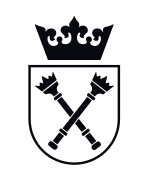 